Your recent request for information is replicated below, together with our response.The number of arrests or charges made of adults allegedly forcing children (those 15-) to participate in practices of spiritualism between 1/1/2016-1/1/2024 in the Glasgow area.Unfortunately, I estimate that it would cost well in excess of the current FOI cost threshold of £600 to process your request.  I am therefore refusing to provide the information sought in terms of section 12(1) of the Act - Excessive Cost of Compliance.To explain, there are no crime classifications that directly aligns to the type of behaviour outlined in your request.Complaints against the force by others alleging  police arresting or charging adults for allegedly or actually forcing children (those 15-) to participate in practices of spiritualism between 1/1/2016-1/1/2024 in the Glasgow area.Unfortunately, I estimate that it would cost well in excess of the current FOI cost threshold of £600 to process your request.  I am therefore refusing to provide the information sought in terms of section 12(1) of the Act - Excessive Cost of Compliance.To explain, there is no complaint classification that directly aligns to the type of behaviour outlined in your request.3) Any recorded measures taken by the force to stop the arrests or charges made of adults for allegedly forcing children (those 15-) to participate in practices of spiritualism between 1/1/2016-1/1/2024 in the Glasgow area.The information sought is not held by Police Scotland and section 17 of the Act therefore applies.If you require any further assistance, please contact us quoting the reference above.You can request a review of this response within the next 40 working days by email or by letter (Information Management - FOI, Police Scotland, Clyde Gateway, 2 French Street, Dalmarnock, G40 4EH).  Requests must include the reason for your dissatisfaction.If you remain dissatisfied following our review response, you can appeal to the Office of the Scottish Information Commissioner (OSIC) within 6 months - online, by email or by letter (OSIC, Kinburn Castle, Doubledykes Road, St Andrews, KY16 9DS).Following an OSIC appeal, you can appeal to the Court of Session on a point of law only. This response will be added to our Disclosure Log in seven days' time.Every effort has been taken to ensure our response is as accessible as possible. If you require this response to be provided in an alternative format, please let us know.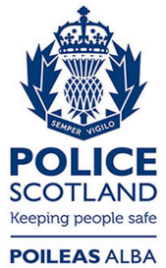 Freedom of Information ResponseOur reference:  FOI 24-1334 Responded to:  29 May 2024